Αξιολόγηση του εκπαιδευτικού προγράμματος Δημιουργώ και Καινοτομώ - Δημιουργική Σκέψη και Πρωτοβουλία:« ΔΗΜΙΟΥΡΓΙΑ ΙΣΤΟΣΕΛΙΔΑΣ»Οι γονείς και τα παιδιά απαντούν σε ανοικτού τύπου ερωτήσεις σε μια φιλική συζήτηση για την προσέγγιση στα κριτήρια επιτυχίας και  αποδοχής της Ιστοσελίδας του σχολείου μας. 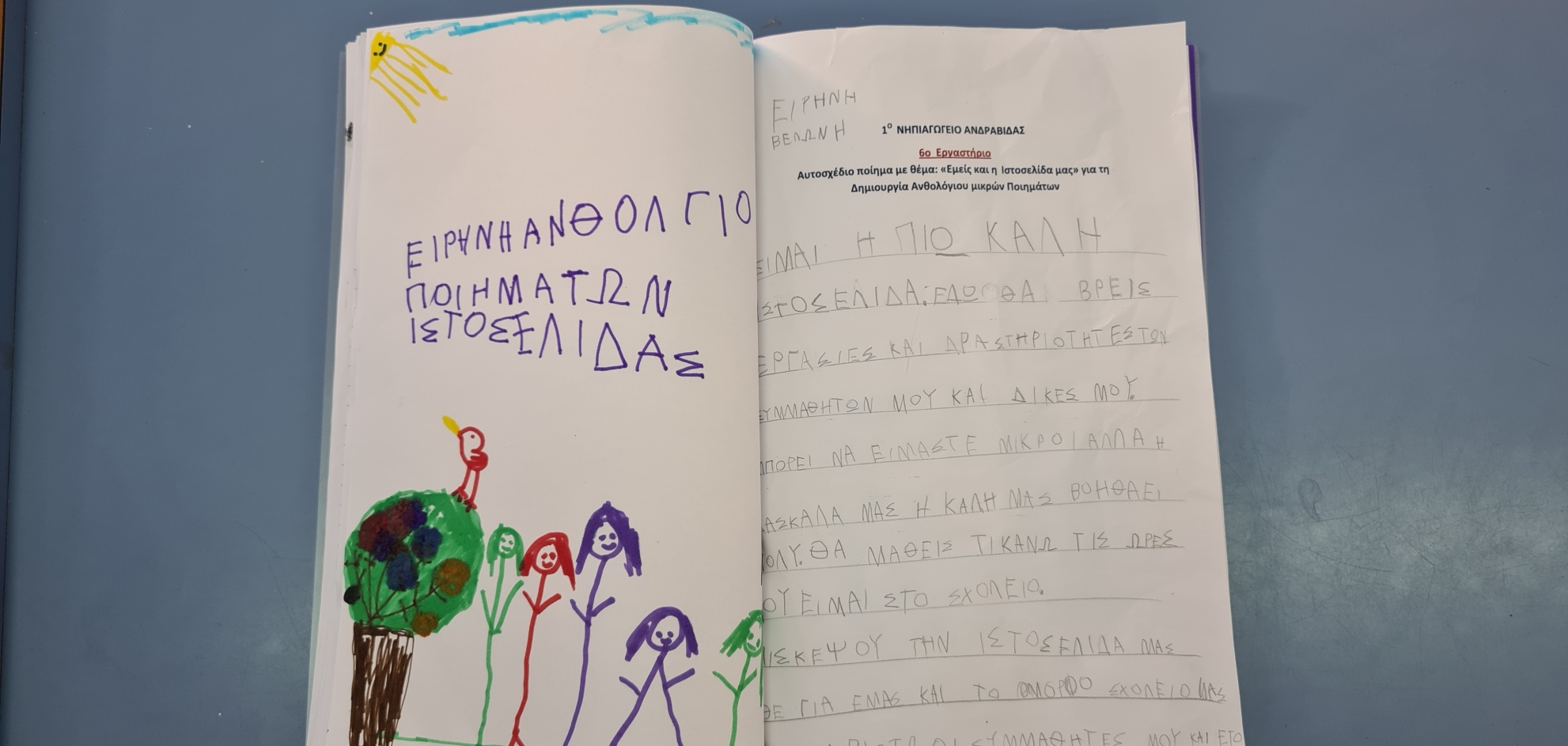 